                       PRIHLÁŠKA    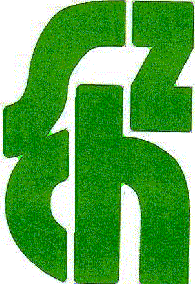 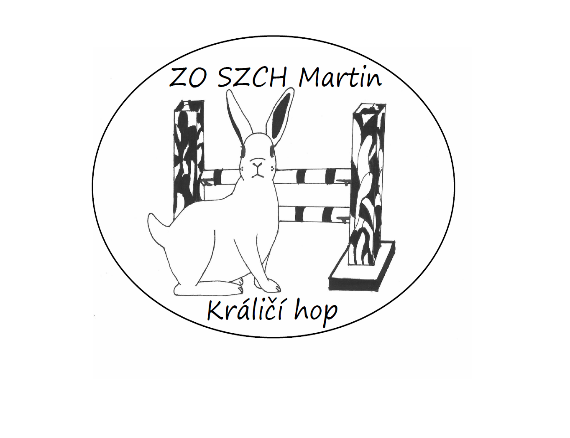         Rabbit GamesMeno pretekára: ...................................................................Dátum narodenia: ................................................................Adresa: ....................................................................................Tel. č.: .........................…Email: .............................................                 Som člen ZO SZCH:  ÁNO/NIE    Ubytovanie: ÁNO/NIE   Počet: .......Do kolóniek rovinka a parkúr vpisujte výkonnostnú kategóriu, v ktorej budekrálik štartovať (LT/ST).                   Do kolóniek  skok vysoký, skok ďaleký  vpisujte ÁNO a pokiaľ králik nebude       štartovať v danej disciplíne, nechajte toto políčko voľné.                                         ŠTARTOVNÉ CELKOM: .................................                   Súhlasím so súťažným poriadkom SZCH a budem sa ním riadiť.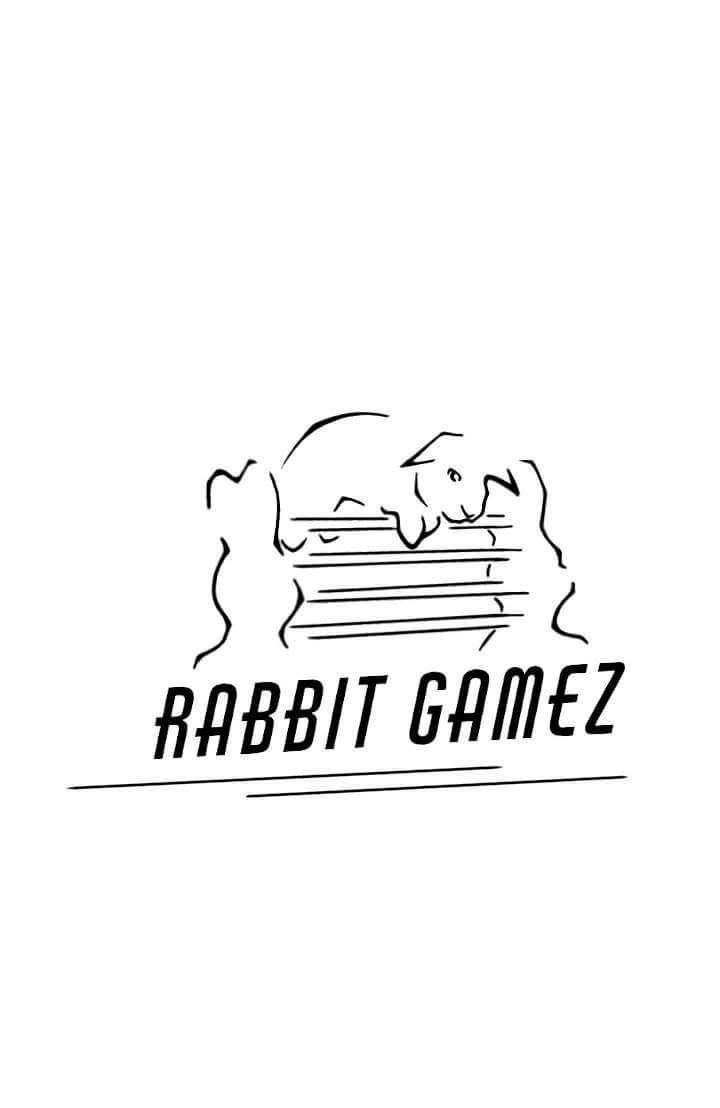                     PODPIS: .................................                   (U pretekárov mladších ako 18 rokov                     podpis zákonného zástupcu)MENO KRÁLIKADátumnarodeniaČísloVPRovinkaParkúrSkokvysokýSkokďaleký